This institution is an equal opportunity provider.STATE OF WISCONSIN
DEPARTMENT OF HEALTH SERVICESDivision of Medicaid ServicesF-02866  (09/2021)STATE OF WISCONSIN
DEPARTMENT OF HEALTH SERVICESDivision of Medicaid ServicesF-02866  (09/2021)STATE OF WISCONSIN
DEPARTMENT OF HEALTH SERVICESDivision of Medicaid ServicesF-02866  (09/2021)STATE OF WISCONSIN
DEPARTMENT OF HEALTH SERVICESDivision of Medicaid ServicesF-02866  (09/2021)Foodshare Request for ProofINSTRUCTIONS: You are getting this form because we need proof from you for each person named next to the checked boxes below. This proof will be used to decide if you can get FoodShare benefits. Look at the last page of this form for a list of items used for proof. If you need more time to get the proof, contact your agency (www.dhs.wisconsin.gov/forwardhealth/imagency/index.htm). To get or keep FoodShare benefits, provide proof by:      Include this form, or a copy of this form, with any proof you submit. If you do not provide the proof by the due date listed above, benefits will be denied, decreased, or ended. Form and Proof SubmissionYou can submit your completed form and the proof asked for in one of the following ways:Foodshare Request for ProofINSTRUCTIONS: You are getting this form because we need proof from you for each person named next to the checked boxes below. This proof will be used to decide if you can get FoodShare benefits. Look at the last page of this form for a list of items used for proof. If you need more time to get the proof, contact your agency (www.dhs.wisconsin.gov/forwardhealth/imagency/index.htm). To get or keep FoodShare benefits, provide proof by:      Include this form, or a copy of this form, with any proof you submit. If you do not provide the proof by the due date listed above, benefits will be denied, decreased, or ended. Form and Proof SubmissionYou can submit your completed form and the proof asked for in one of the following ways:Foodshare Request for ProofINSTRUCTIONS: You are getting this form because we need proof from you for each person named next to the checked boxes below. This proof will be used to decide if you can get FoodShare benefits. Look at the last page of this form for a list of items used for proof. If you need more time to get the proof, contact your agency (www.dhs.wisconsin.gov/forwardhealth/imagency/index.htm). To get or keep FoodShare benefits, provide proof by:      Include this form, or a copy of this form, with any proof you submit. If you do not provide the proof by the due date listed above, benefits will be denied, decreased, or ended. Form and Proof SubmissionYou can submit your completed form and the proof asked for in one of the following ways:Foodshare Request for ProofINSTRUCTIONS: You are getting this form because we need proof from you for each person named next to the checked boxes below. This proof will be used to decide if you can get FoodShare benefits. Look at the last page of this form for a list of items used for proof. If you need more time to get the proof, contact your agency (www.dhs.wisconsin.gov/forwardhealth/imagency/index.htm). To get or keep FoodShare benefits, provide proof by:      Include this form, or a copy of this form, with any proof you submit. If you do not provide the proof by the due date listed above, benefits will be denied, decreased, or ended. Form and Proof SubmissionYou can submit your completed form and the proof asked for in one of the following ways:Foodshare Request for ProofINSTRUCTIONS: You are getting this form because we need proof from you for each person named next to the checked boxes below. This proof will be used to decide if you can get FoodShare benefits. Look at the last page of this form for a list of items used for proof. If you need more time to get the proof, contact your agency (www.dhs.wisconsin.gov/forwardhealth/imagency/index.htm). To get or keep FoodShare benefits, provide proof by:      Include this form, or a copy of this form, with any proof you submit. If you do not provide the proof by the due date listed above, benefits will be denied, decreased, or ended. Form and Proof SubmissionYou can submit your completed form and the proof asked for in one of the following ways:Foodshare Request for ProofINSTRUCTIONS: You are getting this form because we need proof from you for each person named next to the checked boxes below. This proof will be used to decide if you can get FoodShare benefits. Look at the last page of this form for a list of items used for proof. If you need more time to get the proof, contact your agency (www.dhs.wisconsin.gov/forwardhealth/imagency/index.htm). To get or keep FoodShare benefits, provide proof by:      Include this form, or a copy of this form, with any proof you submit. If you do not provide the proof by the due date listed above, benefits will be denied, decreased, or ended. Form and Proof SubmissionYou can submit your completed form and the proof asked for in one of the following ways:Foodshare Request for ProofINSTRUCTIONS: You are getting this form because we need proof from you for each person named next to the checked boxes below. This proof will be used to decide if you can get FoodShare benefits. Look at the last page of this form for a list of items used for proof. If you need more time to get the proof, contact your agency (www.dhs.wisconsin.gov/forwardhealth/imagency/index.htm). To get or keep FoodShare benefits, provide proof by:      Include this form, or a copy of this form, with any proof you submit. If you do not provide the proof by the due date listed above, benefits will be denied, decreased, or ended. Form and Proof SubmissionYou can submit your completed form and the proof asked for in one of the following ways:Foodshare Request for ProofINSTRUCTIONS: You are getting this form because we need proof from you for each person named next to the checked boxes below. This proof will be used to decide if you can get FoodShare benefits. Look at the last page of this form for a list of items used for proof. If you need more time to get the proof, contact your agency (www.dhs.wisconsin.gov/forwardhealth/imagency/index.htm). To get or keep FoodShare benefits, provide proof by:      Include this form, or a copy of this form, with any proof you submit. If you do not provide the proof by the due date listed above, benefits will be denied, decreased, or ended. Form and Proof SubmissionYou can submit your completed form and the proof asked for in one of the following ways:Foodshare Request for ProofINSTRUCTIONS: You are getting this form because we need proof from you for each person named next to the checked boxes below. This proof will be used to decide if you can get FoodShare benefits. Look at the last page of this form for a list of items used for proof. If you need more time to get the proof, contact your agency (www.dhs.wisconsin.gov/forwardhealth/imagency/index.htm). To get or keep FoodShare benefits, provide proof by:      Include this form, or a copy of this form, with any proof you submit. If you do not provide the proof by the due date listed above, benefits will be denied, decreased, or ended. Form and Proof SubmissionYou can submit your completed form and the proof asked for in one of the following ways:Foodshare Request for ProofINSTRUCTIONS: You are getting this form because we need proof from you for each person named next to the checked boxes below. This proof will be used to decide if you can get FoodShare benefits. Look at the last page of this form for a list of items used for proof. If you need more time to get the proof, contact your agency (www.dhs.wisconsin.gov/forwardhealth/imagency/index.htm). To get or keep FoodShare benefits, provide proof by:      Include this form, or a copy of this form, with any proof you submit. If you do not provide the proof by the due date listed above, benefits will be denied, decreased, or ended. Form and Proof SubmissionYou can submit your completed form and the proof asked for in one of the following ways:  Mobile AppTake a photo of all the pages of the form and submit them using the MyACCESS mobile app.  OnlineScan all pages of the form to the ACCESS website. You can do this through your ACCESS account, which you can log into at access.wi.gov. Note: You can only scan forms to ACCESS at certain times. If you are unable to scan the form to ACCESS, submit the form using one of the other ways.  FaxIf you live in Milwaukee County, fax the form to 888-409-1979. If you do not live in Milwaukee County, fax the form to 855-293-1822.  Mobile AppTake a photo of all the pages of the form and submit them using the MyACCESS mobile app.  OnlineScan all pages of the form to the ACCESS website. You can do this through your ACCESS account, which you can log into at access.wi.gov. Note: You can only scan forms to ACCESS at certain times. If you are unable to scan the form to ACCESS, submit the form using one of the other ways.  FaxIf you live in Milwaukee County, fax the form to 888-409-1979. If you do not live in Milwaukee County, fax the form to 855-293-1822.  Mobile AppTake a photo of all the pages of the form and submit them using the MyACCESS mobile app.  OnlineScan all pages of the form to the ACCESS website. You can do this through your ACCESS account, which you can log into at access.wi.gov. Note: You can only scan forms to ACCESS at certain times. If you are unable to scan the form to ACCESS, submit the form using one of the other ways.  FaxIf you live in Milwaukee County, fax the form to 888-409-1979. If you do not live in Milwaukee County, fax the form to 855-293-1822.  Mobile AppTake a photo of all the pages of the form and submit them using the MyACCESS mobile app.  OnlineScan all pages of the form to the ACCESS website. You can do this through your ACCESS account, which you can log into at access.wi.gov. Note: You can only scan forms to ACCESS at certain times. If you are unable to scan the form to ACCESS, submit the form using one of the other ways.  FaxIf you live in Milwaukee County, fax the form to 888-409-1979. If you do not live in Milwaukee County, fax the form to 855-293-1822.  Mobile AppTake a photo of all the pages of the form and submit them using the MyACCESS mobile app.  OnlineScan all pages of the form to the ACCESS website. You can do this through your ACCESS account, which you can log into at access.wi.gov. Note: You can only scan forms to ACCESS at certain times. If you are unable to scan the form to ACCESS, submit the form using one of the other ways.  FaxIf you live in Milwaukee County, fax the form to 888-409-1979. If you do not live in Milwaukee County, fax the form to 855-293-1822.  MailIf you live in Milwaukee County, mail the form to:MDPUPO Box 05676Milwaukee, WI 53205If you do not live in Milwaukee County, mail the form to:CDPUPO Box 5234Janesville, WI 53547👤  In PersonTake the form to your agency. Your agency contact information is on the Wisconsin Department of Health Services (DHS) website at www.dhs.wisconsin.gov/​forwardhealth/imagency/index.htm  MailIf you live in Milwaukee County, mail the form to:MDPUPO Box 05676Milwaukee, WI 53205If you do not live in Milwaukee County, mail the form to:CDPUPO Box 5234Janesville, WI 53547👤  In PersonTake the form to your agency. Your agency contact information is on the Wisconsin Department of Health Services (DHS) website at www.dhs.wisconsin.gov/​forwardhealth/imagency/index.htm  MailIf you live in Milwaukee County, mail the form to:MDPUPO Box 05676Milwaukee, WI 53205If you do not live in Milwaukee County, mail the form to:CDPUPO Box 5234Janesville, WI 53547👤  In PersonTake the form to your agency. Your agency contact information is on the Wisconsin Department of Health Services (DHS) website at www.dhs.wisconsin.gov/​forwardhealth/imagency/index.htm  MailIf you live in Milwaukee County, mail the form to:MDPUPO Box 05676Milwaukee, WI 53205If you do not live in Milwaukee County, mail the form to:CDPUPO Box 5234Janesville, WI 53547👤  In PersonTake the form to your agency. Your agency contact information is on the Wisconsin Department of Health Services (DHS) website at www.dhs.wisconsin.gov/​forwardhealth/imagency/index.htm  MailIf you live in Milwaukee County, mail the form to:MDPUPO Box 05676Milwaukee, WI 53205If you do not live in Milwaukee County, mail the form to:CDPUPO Box 5234Janesville, WI 53547👤  In PersonTake the form to your agency. Your agency contact information is on the Wisconsin Department of Health Services (DHS) website at www.dhs.wisconsin.gov/​forwardhealth/imagency/index.htmSECTION 1SECTION 1Information About the Proof NeededInformation About the Proof NeededInformation About the Proof NeededInformation About the Proof NeededInformation About the Proof NeededInformation About the Proof Needed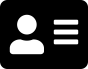 AgencyAgencyAgencyAgencyAgencyAgencyAgency Phone NumberAgency Phone NumberAgency Phone NumberAgency Phone NumberPrimary Person Name – First, Last, Middle InitialPrimary Person Name – First, Last, Middle InitialPrimary Person Name – First, Last, Middle InitialPrimary Person Name – First, Last, Middle InitialPrimary Person Name – First, Last, Middle InitialPrimary Person Name – First, Last, Middle InitialCase NumberDateDateDateProgram: FoodShareProgram: FoodShareProgram: FoodShareName of Person(s) That Proof Is Needed ForName of Person(s) That Proof Is Needed ForName of Person(s) That Proof Is Needed ForName of Person(s) That Proof Is Needed ForName of Person(s) That Proof Is Needed ForName of Person(s) That Proof Is Needed ForName of Person(s) That Proof Is Needed For Social Security Number or proof that an application for a Social Security Card has been filled out Social Security Number or proof that an application for a Social Security Card has been filled out Social Security Number or proof that an application for a Social Security Card has been filled out Medical Expenses Medical Expenses Medical Expenses Earned Income for months listed:       Earned Income for months listed:       Earned Income for months listed:       Unearned Income for months listed:       Unearned Income for months listed:       Unearned Income for months listed:       Other Other OtherSECTION 2SECTION 2Statements of Understanding and SignatureStatements of Understanding and SignatureStatements of Understanding and SignatureStatements of Understanding and SignatureStatements of Understanding and SignatureStatements of Understanding and SignatureStatements of Understanding and Signature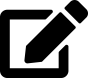 By signing below, I understand that it is my responsibility to provide the proof that was asked for. If I cannot provide proof, I must call my agency; someone may be able to assist me. If I do not give the agency the proof I was asked for, I understand that I may not get benefits. I have read and understand this request for proof.By signing below, I understand that it is my responsibility to provide the proof that was asked for. If I cannot provide proof, I must call my agency; someone may be able to assist me. If I do not give the agency the proof I was asked for, I understand that I may not get benefits. I have read and understand this request for proof.By signing below, I understand that it is my responsibility to provide the proof that was asked for. If I cannot provide proof, I must call my agency; someone may be able to assist me. If I do not give the agency the proof I was asked for, I understand that I may not get benefits. I have read and understand this request for proof.By signing below, I understand that it is my responsibility to provide the proof that was asked for. If I cannot provide proof, I must call my agency; someone may be able to assist me. If I do not give the agency the proof I was asked for, I understand that I may not get benefits. I have read and understand this request for proof.By signing below, I understand that it is my responsibility to provide the proof that was asked for. If I cannot provide proof, I must call my agency; someone may be able to assist me. If I do not give the agency the proof I was asked for, I understand that I may not get benefits. I have read and understand this request for proof.By signing below, I understand that it is my responsibility to provide the proof that was asked for. If I cannot provide proof, I must call my agency; someone may be able to assist me. If I do not give the agency the proof I was asked for, I understand that I may not get benefits. I have read and understand this request for proof.By signing below, I understand that it is my responsibility to provide the proof that was asked for. If I cannot provide proof, I must call my agency; someone may be able to assist me. If I do not give the agency the proof I was asked for, I understand that I may not get benefits. I have read and understand this request for proof.By signing below, I understand that it is my responsibility to provide the proof that was asked for. If I cannot provide proof, I must call my agency; someone may be able to assist me. If I do not give the agency the proof I was asked for, I understand that I may not get benefits. I have read and understand this request for proof.By signing below, I understand that it is my responsibility to provide the proof that was asked for. If I cannot provide proof, I must call my agency; someone may be able to assist me. If I do not give the agency the proof I was asked for, I understand that I may not get benefits. I have read and understand this request for proof.By signing below, I understand that it is my responsibility to provide the proof that was asked for. If I cannot provide proof, I must call my agency; someone may be able to assist me. If I do not give the agency the proof I was asked for, I understand that I may not get benefits. I have read and understand this request for proof.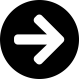 SIGNATURE – Person Applying for or Getting BenefitsSIGNATURE – Person Applying for or Getting BenefitsSIGNATURE – Person Applying for or Getting BenefitsSIGNATURE – Person Applying for or Getting BenefitsSIGNATURE – Person Applying for or Getting BenefitsSIGNATURE – Person Applying for or Getting BenefitsDate SignedDate SignedDate SignedPrint First and Last NamePrint First and Last NamePrint First and Last NamePrint First and Last NamePrint First and Last NamePrint First and Last NamePrint First and Last NamePrint First and Last NamePrint First and Last NamePrint First and Last NameSUGGESTED ITEMS TO USE FOR PROOFThis is a list of things you can use as proof for the different items this form asks about. If you cannot provide any of the things listed or are having trouble getting the needed proof, contact your agency (www.dhs.wisconsin.gov/​forwardhealth/imagency/index.htm).SUGGESTED ITEMS TO USE FOR PROOFThis is a list of things you can use as proof for the different items this form asks about. If you cannot provide any of the things listed or are having trouble getting the needed proof, contact your agency (www.dhs.wisconsin.gov/​forwardhealth/imagency/index.htm).Social Security Number (SSN) or Proof of ApplicationCopy of your Social Security cardAny document from the Social Security Administration showing your SSNTax document showing your SSNCopy of an Application for a Social Security Card (Form SS-5)For newborns only: Hospital discharge letter that references SSN application  Medical ExpensesBilling statementItemized receiptsMedicare card showing Part B coverageHealth insurance policy showing premium, coinsurance, co-payment, or deductibleMedicine or pill bottle with price on labelStatement from pharmacyEarned IncomePay stubs from the last 30 daysEmployer Verification of Earnings (www.dhs.wisconsin.gov/library/F-10146.htm) form filled out and signed by your employerA statement from your employer with pay frequency, hourly pay, and average hours per pay periodFor self-employment, the Self-Employment Income Report forms or tax formsUnearned IncomeCurrent statement or document with source type and amountCheck stubsTax formsOtherIf you do not understand what other verification you need to provide or cannot obtain the items asked for, please contact your agency.